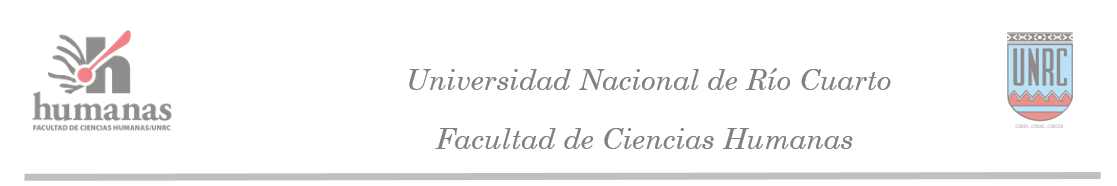 PROGRAMAAsignatura: Epistemología y Educación Código/s: 6645Curso: primer añoComisión: únicaRégimen de la asignatura: cuatrimestralAsignación horaria semanal: 4 horas Asignación horaria total: 60 horas teóricas Plan 2008-Versión 0Profesor Responsable: Prof. Adjunto Exclusivo, Dr. Marcelo Ducart Integrantes del equipo docente: Prof. JTP Semi- Esp. Marcela Siracusa.Año académico: 2022Lugar y fecha: Río Cuarto. Agosto de 2022Del responsable de cátedra. Titulaciones: Profesor Nacional de Educación Física (UNRC) Año 1999; Licenciado en Educación Física (UNRC) Año: 2001; Profesor en Filosofía (Instituto Jesús Buen Pastor, Río Cuarto) Año: 1999; Magister en Educación y Universidad – MEU (UNRC) Año: 2005; Dr. en Ciencias Sociales (UNRC) 2022; Instructor y Entrenador Nacional de Atletismo (Inst. Nacional del Deporte) Año: 1994-95. Antecedentes: Docente efectivo por concurso desde el año 2007. Responsable además de las cátedras: Epistemología, Educación (cod.6645) y Epistemología de la Educación Física (cód. 3504) de la Licenciatura en Educación Física de la UNRC. Participa en Proyectos de Investigación del área desde el año 2003.FundamentaciónLa Asignatura Epistemología, Educación y Educación Física (6645) presente en el diseño curricular del Profesorado en Educación Física de la UNRC, del primer año de cursado, Plan 2008, versión 0, se encuadra dentro del campo de la Formación docente.Es uno de los espacios formativos centrado en procesos de enseñanza aprendizaje orientados hacia la especulación teórica práctica de problemáticas filosóficas de la disciplina. Se propone que los futuros profesores conozcan y analicen los principales fundamentos epistemológicos de la Educación Física como campo de conocimiento científico y pedagógico. Incorpora los debates acerca del conocimiento de la ciencia, las características de su producción y circulación en el contexto singular y regional de la Educación Física. Asimismo, como las modalidades y posibilidades de inserción y articulación de la disciplina en los procesos de transformación social.Teniendo en cuenta ciertas características generales de los alumnos, marcadas por una fuerte impronta deportivista, dificultades para la producción y comprensión crítica de textos filosóficos, como así también una gran heterogeneidad de lugares de origen y culturas de estudio, se ha previsto fortalecer dichas debilidades. En tal sentido, se prevén dentro del cursado, redoblar los esfuerzos pedagógicos para mejorar las competencias discursivas y no discursivas, así como también el nivel de integración y participación de los estudiantes.La reflexión epistemológica de la Educación Física, ayuda a profundizar la formación intelectual rigurosa sobre el ser humano, la capacitación para el análisis lógico, el ejercicio crítico, la valoración ética y el análisis de los fenómenos sociales y políticos y la formación del juicio estético. Como un género particular de conocimiento, se caracteriza por ser un saber problematizador que, frente a la tradición, al pensamiento dogmático y las respuestas legitimadas por el criterio de autoridad, instala la sospecha y el cuestionamiento; la creación de nuevas categorías conceptuales y el juego dialógico de confrontación de ideas, potenciando así el pensamiento crítico. Se espera que los alumnos y alumnas analicen la especificidad de su rol profesional y adquieran los conceptos y procedimientos necesarios para la indagación en el campo disciplinar. El desempeño profesional docente en Educación Física requiere que se aborden los contenidos que permitan comprender y explicar la cambiante significación social y cultural del cuerpo y de las prácticas corporales a lo largo de la historia reciente, desde una perspectiva de integración existencialmente situada.La asignatura contará con el apoyo de la Plataforma virtual EVELIA de nuestra Universidad, como un espacio variado de múltiples opciones: consultas virtuales, presentación de Trabajos Prácticos, Informaciones generales, blog temático, etc.ObjetivosEstablecer los límites y alcances de la Epistemología como disciplina y campo de estudio sobre los discursos científicos.Conceptualizar distintas problemáticas relacionada s con el saber, el conocimiento y la verdad.Distinguir las propuestas teóricas y epistemológicas que subyacen en las prácticas de Educación Física.Analizar diferentes propuestas críticas epistemológicas de referentes contemporáneos de la Educación Física.Favorecer la participación y la reflexión crítica recurriendo a la discusión, al debate y a la evaluación de líneas interpretativas diferentes.3. ContenidosBibliografía*Ducart, M. (2017) Material de Cátedra, UNRC. Los estudiantes podrán acceder a un material de Cátedra. En el mismo se han seleccionad o artículos y recortes de los siguientes autores/textos:Bracht, V. (1996). “Educación y Aprendizaje Social”. Ed. Vélez Sarsfield. Cba. Bracht V. (1996). “Producción científica para la Educación Física”. Compendio de Conferencias del Congreso Provincial de Educación Física. 50 aniversario del IPEF. Cba. Bracht, V, Crisorio, R (Coordinadores). (2003). “La Educación Física en Argentina y Brasil. Identidad, desafíos y perspectivas”. Ed. Al margen. La Plata. Arg. Bracht, V. 1999. Escenas de un casamiento -in-feliz. Unijui, BrasilFensterseifer, P. (2001) “Educación Física y Epistemología: Conocimiento, epistemología e intervención”. Revista Gymnos. Año 2 – Nº 2.Furlan, Alfredo. (1997) “¿Qué es lo educativo y que es lo físico de la Educación Física? Conferencia. IPEF, Cba. Arg.Guarin, H. 2001 La epistemología en la educación física. www.efdeportes/revista digital-Bs.As. Año, N| 37 Parlebas, P. 1997. Problemas teóricos y crisis actual de la Educación Física. Revista Digital en Educación Física y Deportes, Año 2, N° 7, Bs.As.Régimen académico y exámenes Condición Promoción indirecta: La promoción no es directa o automática, sino discrecional a evaluación del equipo de cátedra teniendo en cuenta diferentes variables. Si el alumno reúne el 80 % de asistencia a las clases teóricas dictadas, 80 % de trabajos prácticos escritos y/o orales aprobados; dos parciales aprobados con nota igual o superior a 7 (cinco). Observación: al menos un examen con una calificación de 6 (seis) puede ser recuperado para alcanzar la nota de 7 o superior.  Y además registra participación y disponibilidad en las clases, podrá acceder a una conversación final con el equipo de cátedra en día y horario fijado de antemano.  

Condición regular:Si el alumno reúne el 80 % de asistencia a las clases teóricas y/o por Plataforma virtual EVELIA, 80 % de trabajos prácticos escritos y/o orales aprobados; dos parciales aprobados con nota igual o superior a 5 (cinco) accede al examen final en condición de alumno regular. Los parciales se podrán recuperar en las fechas y condiciones fijadas para tal fin, los cuales dependen del contexto particular de cursado. No debe presentar ninguna tarea previa al momento de rendir en ninguna condición ni como regular ni como libre. El examen será en condición escrita e individual por Plataforma virtual EVELIA.

Condición libre: Si el alumno no logra reunir el 80 % de asistencia a clases, o no acredita el 80 % de trabajos prácticos aprobados o no tiene aprobados los dos exámenes parciales y/o instancia de recuperación con una nota igual o superior a 5 (cinco) se deberá presentar a examen final bajo la condición de alumno libre en cualquiera de los turnos de examen. El examen consistirá en dos momentos. El primero tendrá en cuenta los contenidos conceptuales de las unidades. Será escrito. Si obtiene 5 pts. o más en la primera parte, podrá acceder al segundo momento de la evaluación que será oral (o por videoconferencia con las normas y observaciones prescriptas). El examen será individual.
Los estudiantes vocacionales están sujetos a las mismas normativas que el resto de los estudiantes para obtener su condición final. 5. MetodologíaLas clases se organizan a partir de problemáticas en referencia a los contenidos programados. Sobresalen las estrategias de debate a partir de problemáticas vinculadas a los temas del programa, la lectura guiada, la resolución de problemas, las clases expositivas, la lectura de textos reconocidos, la proyección de audiovisuales, el diálogo y las discusiones dirigidas. La organización de grupos de trabajo para realizar distintas investigaciones, resúmenes de textos, traducciones, críticas, etc.6. Cursado y consultasDías de cursado: miércoles de 8 a 10 hs. y viernes de 8 a 10 hs. En momentos en que las disposiciones lo permitan, el cursado se realizará en aulas a confirmar en Bedelía. Caso contrario, las aulas funcionarán solamente en la plataforma EVELIA de manera virtual.- 1º clase: miércoles 17 agosto- Última clase: viernes 23 de agostoClases de consulta: lunes de 10 a 12 hs. Cubículo 2 Gimnasio Mayor (Te: 4676376) o en caso de fuerza mayor, directamente por el correo electrónico.Dudas y consultas por correo electrónico: E-mail: mducart@siat.unrc.edu.arCronograma y organización de la Cátedra 2022. Cursado virtualPág. 7Unidad 1. “El problema del conocimiento”Presentación. Definiciones. Creencias, saberes y conocimiento. Mitos. La Filosofía como metáfora de la realidad. Disciplina y forma de conocimiento. Utilidad e inutilidad del conocimiento. Problemas de conocimiento. Conocer.Unidad 1. “El problema del conocimiento”Ironía, virtud y mayéutica (Sócrates). Filósofos de la naturaleza. Trascendentalismo (Platón). Realismo (Aristóteles). Filósofos griegos. Unidad 1. “El problema del conocimiento”Dogmatismo. Relativismo. Modernidad. Copérnico y Galileo Bacon y Descartes: La nueva ciencia. Racionalismo. Papel de la razón para llegar a la certeza. Empirismo: origen de la experiencia. Idealismo. La realidad es racional. Criticismo.Unidad 1. “El problema del conocimiento”Maestros de la sospecha (Marx, Freud, Nietzsche). Existencialismo. Giro Lingüístico. Unidad 2. “Alcances de la verdad”Verdad, mentira, error. Conocimiento y poder. Violencia del saber. Verdad como correspondencia (realismo). Unidad 2. “Alcances de la verdad”Coherencia (deductibilidad), verdad pragmática (James), verdad Hermenéutica (interpretación). Verdad como consenso. Ideología y verdad. Realidad y representación.Unidad 3.  “Racionalidad de la ciencia”Ciencia: conocimiento de causas. Nacimiento ciencia moderna. Bacon. Percepción regularidades. Actitud y método científico. Carácter matemático y experimental. Explicar y predecir. Instrumentos de observación, lenguaje y leyes (dependencia de la teoría).  Escuelas y sus concepciones. Contextos descubrimiento, producción y validación. Unidad 3.  “Racionalidad de la ciencia”Obstáculo y perfil epistemológico en Bachelard. Falsacionismo en Popper. Historicidad, paradigma y revolución científica en Kuhn. Perfil y programas de investigación en Lakatos. Anarquismo metodológico en Feyerabend.  Unidad 4. “El problema del Método”Leyes, teorías y modelos científicos. Ciencia y Tecnología. Método. Pasos para una investigación científica. Deductivismo (síntético). Inductivismo. Inferencia (Analítico). Verificación. Unidad 4. “El problema del Método”Método Hipotético Deductivo. Falsación. Criterios de demarcación. Particularidad: Método Abductivo. Variables cuantitativas (miradas del objeto). Variables cualitativas (perspectiva del sujeto).  Unidad 5. “Epistemología, EF e intervención”Definición Epistemología. Discursos sobre ciencia. Deconstrucción. Código y procesos de decodificación. Selectividad y universalidad. Abandono progresivo de la objetividad. Punto arquimediano. Discursos en EF. “A posteriori”. Crisis de los fundamentos y aspectos instrumentales. Unidad 5. “Epistemología, EF e intervención”Definición Epistemología. Discursos sobre ciencia. Deconstrucción. Código y procesos de decodificación. Selectividad y universalidad. Abandono progresivo de la objetividad. Punto arquimediano. Discursos en EF. “A posteriori”. Crisis de los fundamentos y aspectos instrumentales. Unidad 6.  “Crisis de Identidad de la EF”Los problemas de la EF para encontrar un espacio académico. Paidotriba e influencia de las gimnasias. La pregunta por el objeto de estudio. Crisis de identidad en EF. Diversificación prácticas. Hipótesis de Alienación (Crisorio). Hipótesis desfasaje de universos simbólicos. El cuerpo desde una mirada mecanicista y/o hedonista. Legitimidad y legalidad. Unidad 7. “Experiencias alternativas a la EF”Las contradicciones del propio nombre de la EF. Necesidad de crear una nueva ciencia. Nociones de movimiento, conductas y acciones motrices. Psicomotricidad, Ciencias del Deporte. Praxiología. Yuxtaposición de contenidos. Núcleos universales de movimiento. Psicocinética (Le Boulch). Ciencias Motricidad Humana (CMH) de Manuel Sergio.Unidad 8. “Problemas teóricos vinculados a la EF”Educación Física y ciencia, modernidad. Ausencia de neutralidad. Avatares de la construcción del campo académico. Lentes y visiones de la EF: Biológica, Psicológica y Socio-Antropológica.Unidad 8. “Problemas teóricos vinculados a la EF”Definiciones de Educación Física. Límites y fronteras teóricas de la EF. Los Medios tradicionales. Definición: “Práctica pedagógica que ha tematizado elementos cultura corporal y del moverse humano”. Modelos de legitimación. La tensión del modelo deportivo en el campo de la EF. El complejo Edipo y EF. Especificidad del saber de la EF. La encrucijada de Cullen. Perspectivas racionalistas y antiracionalistas. Nietzsche y las experiencias corporales.Unidad 9.  “Discursos pedagógicos históricos en EF”Breve historia de los inicios de la EF en Argentina. La biografía de Romero Brest como paradigma de las tensiones de los discursos pedagógicos en EF. Raza, salud y herencia. Construcción nacionalidad. Higienismo (eugenesia). Mantenimiento del orden y reproducción de la sociedad. Formación del trabajador. Ciencia versus Espíritu. Perspectiva en clave romántica y psicológica. Ausencia de perspectivas integradoras. Unidad 9.  “Discursos pedagógicos históricos en EF”Breve historia de los inicios de la EF en Argentina. La biografía de Romero Brest como paradigma de las tensiones de los discursos pedagógicos en EF. Raza, salud y herencia. Construcción nacionalidad. Higienismo (eugenesia). Mantenimiento del orden y reproducción de la sociedad. Formación del trabajador. Ciencia versus Espíritu. Perspectiva en clave romántica y psicológica. Ausencia de perspectivas integradoras. Unidad 10.  “El cuerpo escolarizado y EF”Cuerpo y modernidad. El cuerpo “ausente” en las escuelas. Procesos de escolarización. Discursos médicos y discursos pedagógicos. Masculinidades y feminidades. El problema del género.Unidad 10.  “El cuerpo escolarizado y EF”La escolarización de los cuerpos. Concepciones de: “cuerpo gimnástico” (educación deportiva), “cuerpo comunicación” (Expresión corporal) y “cuerpo pensante” (Educación Psicomotriz). CríticasPresentaciónClasefechaContenidoUnidad 1. “El problema del conocimiento”117/08Presentación. Definiciones. Creencias, saberes y conocimiento. Mitos. La Filosofía como metáfora de la realidad. Disciplina y forma de conocimiento. Utilidad e inutilidad del conocimiento. Problemas de conocimiento. Conocer.Unidad 1. “El problema del conocimiento”219/08Ironía, virtud y mayéutica (Sócrates). Filósofos de la naturaleza. Trascendentalismo (Platón). Realismo (Aristóteles). Filósofos griegos. Unidad 1. “El problema del conocimiento”324/08Dogmatismo. Relativismo. Modernidad. Copérnico y Galileo Bacon y Descartes: La nueva ciencia. Racionalismo. Papel de la razón para llegar a la certeza. Empirismo: origen de la experiencia. Idealismo. La realidad es racional. Criticismo.Unidad 1. “El problema del conocimiento”426/08Maestros de la sospecha (Marx, Freud, Nietzsche). Existencialismo. Giro Lingüístico. Unidad 2. “Alcances de la verdad”502/09Verdad, mentira, error. Conocimiento y poder. Violencia del saber. Verdad como correspondencia (realismo). Unidad 2. “Alcances de la verdad”604/09Coherencia (deductibilidad), verdad pragmática (James), verdad Hermenéutica (interpretación). Verdad como consenso. Ideología y verdad. Realidad y representación.Unidad 3.  “Racionalidad de la ciencia”79/09Ciencia: conocimiento de causas. Nacimiento ciencia moderna. Bacon. Percepción regularidades. Actitud y método científico. Carácter matemático y experimental. Explicar y predecir. Instrumentos de observación, lenguaje y leyes (dependencia de la teoría).  Escuelas y sus concepciones. Contextos descubrimiento, producción y validación. Unidad 3.  “Racionalidad de la ciencia”811/09Obstáculo y perfil epistemológico en Bachelard. Falsacionismo en Popper. Historicidad, paradigma y revolución científica en Kuhn. Perfil y programas de investigación en Lakatos. Anarquismo metodológico en Feyerabend.  Unidad 4. “El problema del Método”916/09Leyes, teorías y modelos científicos. Ciencia y Tecnología. Método. Pasos para una investigación científica. Deductivismo (síntético). Inductivismo. Inferencia (Analítico). Verificación. Unidad 4. “El problema del Método”1018/09Método Hipotético Deductivo. Falsación. Criterios de demarcación. Particularidad: Método Abductivo. Variables cuantitativas (miradas del objeto). Variables cualitativas (perspectiva del sujeto).  1122/09I EXAMEN PARCIAL 1224/09Recuperatorio de I Parcial1324/09VC Revisión y análisis de ParcialUnidad 5. “Epistemología, EF e intervención”1430/09Definición Epistemología. Discursos sobre ciencia. Deconstrucción. Código y procesos de decodificación. Selectividad y universalidad. Abandono progresivo de la objetividad. Punto arquimediano. Discursos en EF. “A posteriori”. Crisis de los fundamentos y aspectos instrumentales. Unidad 5. “Epistemología, EF e intervención”1505/10Definición Epistemología. Discursos sobre ciencia. Deconstrucción. Código y procesos de decodificación. Selectividad y universalidad. Abandono progresivo de la objetividad. Punto arquimediano. Discursos en EF. “A posteriori”. Crisis de los fundamentos y aspectos instrumentales. Unidad 6.  “Crisis de Identidad de la EF”167/10Los problemas de la EF para encontrar un espacio académico. Paidotriba e influencia de las gimnasias. La pregunta por el objeto de estudio. Crisis de identidad en EF. Diversificación prácticas. Hipótesis de Alienación (Crisorio). Hipótesis desfasaje de universos simbólicos. El cuerpo desde una mirada mecanicista y/o hedonista. Legitimidad y legalidad. Unidad 7. “Experiencias alternativas a la EF”1712/10Las contradicciones del propio nombre de la EF. Necesidad de crear una nueva ciencia. Nociones de movimiento, conductas y acciones motrices. Psicomotricidad, Ciencias del Deporte. Praxiología. Yuxtaposición de contenidos. Núcleos universales de movimiento. Psicocinética (Le Boulch). Ciencias Motricidad Humana (CMH) de Manuel Sergio.Unidad 8. “Problemas teóricos vinculados a la EF”1814/10Educación Física y ciencia, modernidad. Ausencia de neutralidad. Avatares de la construcción del campo académico. Lentes y visiones de la EF: Biológica, Psicológica y Socio-Antropológica.Unidad 8. “Problemas teóricos vinculados a la EF”1919/10Definiciones de Educación Física. Límites y fronteras teóricas de la EF. Los Medios tradicionales. Definición: “Práctica pedagógica que ha tematizado elementos cultura corporal y del moverse humano”. Modelos de legitimación. La tensión del modelo deportivo en el campo de la EF. El complejo Edipo y EF. Especificidad del saber de la EF. La encrucijada de Cullen. Perspectivas racionalistas y antiracionalistas. Nietzsche y las experiencias corporales.Unidad 9.  “Discursos pedagógicos históricos en EF”2021/10Breve historia de los inicios de la EF en Argentina. La biografía de Romero Brest como paradigma de las tensiones de los discursos pedagógicos en EF. Raza, salud y herencia. Construcción nacionalidad. Higienismo (eugenesia). Mantenimiento del orden y reproducción de la sociedad. Formación del trabajador. Ciencia versus Espíritu. Perspectiva en clave romántica y psicológica. Ausencia de perspectivas integradoras. Unidad 9.  “Discursos pedagógicos históricos en EF”2126/10Breve historia de los inicios de la EF en Argentina. La biografía de Romero Brest como paradigma de las tensiones de los discursos pedagógicos en EF. Raza, salud y herencia. Construcción nacionalidad. Higienismo (eugenesia). Mantenimiento del orden y reproducción de la sociedad. Formación del trabajador. Ciencia versus Espíritu. Perspectiva en clave romántica y psicológica. Ausencia de perspectivas integradoras. Unidad 10.  “El cuerpo escolarizado y EF”2228/10Cuerpo y modernidad. El cuerpo “ausente” en las escuelas. Procesos de escolarización. Discursos médicos y discursos pedagógicos. Masculinidades y feminidades. El problema del género.Unidad 10.  “El cuerpo escolarizado y EF”232/11La escolarización de los cuerpos. Concepciones de: “cuerpo gimnástico” (educación deportiva), “cuerpo comunicación” (Expresión corporal) y “cuerpo pensante” (Educación Psicomotriz). CríticasUnidad 10.  “El cuerpo escolarizado y EF”2404/11La escolarización de los cuerpos. Concepciones de: “cuerpo gimnástico” (educación deportiva), “cuerpo comunicación” (Expresión corporal) y “cuerpo pensante” (Educación Psicomotriz). CríticasPeríodo de Síntesis y consultas generales2505/11VC Consultas generalesPeríodo de Síntesis y consultas generales269/11Consultas on-line por aula virtual.  2711/11II Examen Parcial2816/11Recuperatorio de II Parcial2918/11Recuperatorios en general23/11Registro condiciones finales de cursado virtual. Promocionalidades